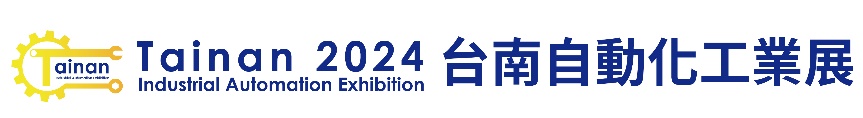 展覽日期：2024年10月31日(四)至11月03日(日)，展期4天　　展覽地點：大臺南會展中心（高鐵臺南站旁）參展費用：淨地攤位4.2萬元/攤(未稅)，標準攤位4.6萬元/攤(未稅)早鳥優惠：淨地攤位3.3萬元/攤(未稅)，標準攤位3.7萬元/攤(未稅)。填表日期：　  年　　月　　日     報名專線: 04-2560-7265 傳真專線: 04-2560-1679  報名編號：       展覽服務諮詢專線：經濟日報 張鈞淳小姐 手機/line: 0932-516331  專線電話：04-2560-7265  傳真：04-2560-1679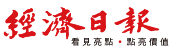  經濟日報經手人：張鈞淳(錦雲)小姐   手機/line: 0932-516331   Mail: linkyou@ms49.hinet.net 經濟日報經手人：張鈞淳(錦雲)小姐   手機/line: 0932-516331   Mail: linkyou@ms49.hinet.net 經濟日報經手人：張鈞淳(錦雲)小姐   手機/line: 0932-516331   Mail: linkyou@ms49.hinet.net 經濟日報經手人：張鈞淳(錦雲)小姐   手機/line: 0932-516331   Mail: linkyou@ms49.hinet.net 經濟日報經手人：張鈞淳(錦雲)小姐   手機/line: 0932-516331   Mail: linkyou@ms49.hinet.net 經濟日報經手人：張鈞淳(錦雲)小姐   手機/line: 0932-516331   Mail: linkyou@ms49.hinet.net 經濟日報經手人：張鈞淳(錦雲)小姐   手機/line: 0932-516331   Mail: linkyou@ms49.hinet.net 經濟日報經手人：張鈞淳(錦雲)小姐   手機/line: 0932-516331   Mail: linkyou@ms49.hinet.net 經濟日報經手人：張鈞淳(錦雲)小姐   手機/line: 0932-516331   Mail: linkyou@ms49.hinet.net 經濟日報經手人：張鈞淳(錦雲)小姐   手機/line: 0932-516331   Mail: linkyou@ms49.hinet.net 經濟日報經手人：張鈞淳(錦雲)小姐   手機/line: 0932-516331   Mail: linkyou@ms49.hinet.net 經濟日報經手人：張鈞淳(錦雲)小姐   手機/line: 0932-516331   Mail: linkyou@ms49.hinet.net 經濟日報經手人：張鈞淳(錦雲)小姐   手機/line: 0932-516331   Mail: linkyou@ms49.hinet.net 經濟日報經手人：張鈞淳(錦雲)小姐   手機/line: 0932-516331   Mail: linkyou@ms49.hinet.net 經濟日報經手人：張鈞淳(錦雲)小姐   手機/line: 0932-516331   Mail: linkyou@ms49.hinet.net 經濟日報經手人：張鈞淳(錦雲)小姐   手機/line: 0932-516331   Mail: linkyou@ms49.hinet.net 經濟日報經手人：張鈞淳(錦雲)小姐   手機/line: 0932-516331   Mail: linkyou@ms49.hinet.net 經濟日報經手人：張鈞淳(錦雲)小姐   手機/line: 0932-516331   Mail: linkyou@ms49.hinet.net 經濟日報經手人：張鈞淳(錦雲)小姐   手機/line: 0932-516331   Mail: linkyou@ms49.hinet.net 經濟日報經手人：張鈞淳(錦雲)小姐   手機/line: 0932-516331   Mail: linkyou@ms49.hinet.net 經濟日報經手人：張鈞淳(錦雲)小姐   手機/line: 0932-516331   Mail: linkyou@ms49.hinet.net 經濟日報經手人：張鈞淳(錦雲)小姐   手機/line: 0932-516331   Mail: linkyou@ms49.hinet.net公司名稱公司名稱公司名稱(中文)(中文)(中文)(中文)(中文)(中文)(中文)(中文)(中文)(中文)(中文)(中文)(中文)(中文)(中文)(中文)(中文)(中文)(中文)公司名稱公司名稱公司名稱(英文)(英文)(英文)(英文)(英文)(英文)(英文)(英文)(英文)(英文)(英文)(英文)(英文)(英文)(英文)(英文)(英文)(英文)(英文)發票抬頭發票抬頭發票抬頭統一編號統一編號統一編號統一編號官方網站官方網站官方網站http://http://http://http://http://http://http://http://http://http://http://http://http://http://http://http://http://http://http://發票地址發票地址發票地址□□□-□□□□□-□□□□□-□□□□□-□□□□□-□□□□□-□□□□□-□□□□□-□□□□□-□□□□□-□□□□□-□□□□□-□□□□□-□□□□□-□□□□□-□□□□□-□□□□□-□□□□□-□□□□□-□□通訊地址通訊地址通訊地址□同上；□□□-□□□同上；□□□-□□□同上；□□□-□□□同上；□□□-□□□同上；□□□-□□□同上；□□□-□□□同上；□□□-□□□同上；□□□-□□□同上；□□□-□□□同上；□□□-□□□同上；□□□-□□□同上；□□□-□□□同上；□□□-□□□同上；□□□-□□□同上；□□□-□□□同上；□□□-□□□同上；□□□-□□□同上；□□□-□□□同上；□□□-□□負 責 人負 責 人負 責 人聯 絡 人聯 絡 人聯 絡 人聯 絡 人(展場聯絡人姓名)(展場聯絡人姓名)(展場聯絡人姓名)(展場聯絡人姓名)(展場聯絡人姓名)(展場聯絡人姓名)(展場聯絡人姓名)電話電話電話手　　機手　　機手　　機手　　機(展場聯絡人手機)(展場聯絡人手機)(展場聯絡人手機)(展場聯絡人手機)(展場聯絡人手機)(展場聯絡人手機)(展場聯絡人手機)傳　真傳　真傳　真E－mailE－mailE－mailE－mail參展攤位數參展攤位數參展攤位數攤位類別攤位類別說明說明說明說明說明說明說明說明說明說明說明費用(未稅)/攤費用(未稅)/攤攤位數攤位數金額(未稅)金額(未稅)參展攤位數參展攤位數參展攤位數□ 淨地攤位　　(不含基本裝潢)□ 淨地攤位　　(不含基本裝潢)僅提供空地與110V/5A電箱僅提供空地與110V/5A電箱僅提供空地與110V/5A電箱僅提供空地與110V/5A電箱僅提供空地與110V/5A電箱僅提供空地與110V/5A電箱僅提供空地與110V/5A電箱僅提供空地與110V/5A電箱僅提供空地與110V/5A電箱僅提供空地與110V/5A電箱僅提供空地與110V/5A電箱參展攤位數參展攤位數參展攤位數□ 標準攤位　　(含基本裝潢)□ 標準攤位　　(含基本裝潢)基本裝潢包含有：三面隔間牆、三盞白光投射燈、110V/5A電箱、插座一個、八成新地毯(9平方米)、公司招牌(同上方公司全銜)一組及接待桌椅各一張基本裝潢包含有：三面隔間牆、三盞白光投射燈、110V/5A電箱、插座一個、八成新地毯(9平方米)、公司招牌(同上方公司全銜)一組及接待桌椅各一張基本裝潢包含有：三面隔間牆、三盞白光投射燈、110V/5A電箱、插座一個、八成新地毯(9平方米)、公司招牌(同上方公司全銜)一組及接待桌椅各一張基本裝潢包含有：三面隔間牆、三盞白光投射燈、110V/5A電箱、插座一個、八成新地毯(9平方米)、公司招牌(同上方公司全銜)一組及接待桌椅各一張基本裝潢包含有：三面隔間牆、三盞白光投射燈、110V/5A電箱、插座一個、八成新地毯(9平方米)、公司招牌(同上方公司全銜)一組及接待桌椅各一張基本裝潢包含有：三面隔間牆、三盞白光投射燈、110V/5A電箱、插座一個、八成新地毯(9平方米)、公司招牌(同上方公司全銜)一組及接待桌椅各一張基本裝潢包含有：三面隔間牆、三盞白光投射燈、110V/5A電箱、插座一個、八成新地毯(9平方米)、公司招牌(同上方公司全銜)一組及接待桌椅各一張基本裝潢包含有：三面隔間牆、三盞白光投射燈、110V/5A電箱、插座一個、八成新地毯(9平方米)、公司招牌(同上方公司全銜)一組及接待桌椅各一張基本裝潢包含有：三面隔間牆、三盞白光投射燈、110V/5A電箱、插座一個、八成新地毯(9平方米)、公司招牌(同上方公司全銜)一組及接待桌椅各一張基本裝潢包含有：三面隔間牆、三盞白光投射燈、110V/5A電箱、插座一個、八成新地毯(9平方米)、公司招牌(同上方公司全銜)一組及接待桌椅各一張基本裝潢包含有：三面隔間牆、三盞白光投射燈、110V/5A電箱、插座一個、八成新地毯(9平方米)、公司招牌(同上方公司全銜)一組及接待桌椅各一張參展攤位數參展攤位數參展攤位數□ 贈送攤位　　(僅為空地)□ 贈送攤位　　(僅為空地)□ 不加購基本裝潢□ 不加購基本裝潢□ 不加購基本裝潢□ 不加購基本裝潢□ 不加購基本裝潢□ 不加購基本裝潢□ 不加購基本裝潢□ 不加購基本裝潢□ 不加購基本裝潢□ 不加購基本裝潢□ 不加購基本裝潢00參展攤位數參展攤位數參展攤位數□ 贈送攤位　　(僅為空地)□ 贈送攤位　　(僅為空地)要加購基本裝潢要加購基本裝潢要加購基本裝潢要加購基本裝潢要加購基本裝潢要加購基本裝潢要加購基本裝潢要加購基本裝潢要加購基本裝潢要加購基本裝潢要加購基本裝潢NT$ 4,000NT$ 4,000費用費用費用新台幣元參展產品參展產品營業稅5%營業稅5%營業稅5%新台幣元參展產品參展產品總金額總金額總金額新台幣元參展產品參展產品公司簽章負責人簽章一、本報名表即為經濟日報收費依據。二、報名時每攤位須繳訂金10,000元，匯款至合作金庫忠孝分行帳號：0450705012551，戶名：聯合報股份有限公司，餘款可開立「聯合報股份有限公司」抬頭，民國113年7月31日(三)前兌現之支票支付。★不受理現金繳費，禁止背書轉讓並掛號郵寄至：22161新北市汐止區大同路一段369號2樓，經濟日報工商服務部服務組收，電話：02-86925588分機2662。三、完成報名手續之廠商，如因故無法參展，退展或變更展期辦法：於協調會前2個工作天以前退展，每攤位扣除訂金一萬元後，餘額無息退還。於協調會前2個工作天及協調會後退展，每攤位退還一萬元。於開展日前5個工作天退展，所繳交之攤位費概不退還。四、未於協調會前繳清費用者，不得選位，亦不得參展。一、本報名表即為經濟日報收費依據。二、報名時每攤位須繳訂金10,000元，匯款至合作金庫忠孝分行帳號：0450705012551，戶名：聯合報股份有限公司，餘款可開立「聯合報股份有限公司」抬頭，民國113年7月31日(三)前兌現之支票支付。★不受理現金繳費，禁止背書轉讓並掛號郵寄至：22161新北市汐止區大同路一段369號2樓，經濟日報工商服務部服務組收，電話：02-86925588分機2662。三、完成報名手續之廠商，如因故無法參展，退展或變更展期辦法：於協調會前2個工作天以前退展，每攤位扣除訂金一萬元後，餘額無息退還。於協調會前2個工作天及協調會後退展，每攤位退還一萬元。於開展日前5個工作天退展，所繳交之攤位費概不退還。四、未於協調會前繳清費用者，不得選位，亦不得參展。一、本報名表即為經濟日報收費依據。二、報名時每攤位須繳訂金10,000元，匯款至合作金庫忠孝分行帳號：0450705012551，戶名：聯合報股份有限公司，餘款可開立「聯合報股份有限公司」抬頭，民國113年7月31日(三)前兌現之支票支付。★不受理現金繳費，禁止背書轉讓並掛號郵寄至：22161新北市汐止區大同路一段369號2樓，經濟日報工商服務部服務組收，電話：02-86925588分機2662。三、完成報名手續之廠商，如因故無法參展，退展或變更展期辦法：於協調會前2個工作天以前退展，每攤位扣除訂金一萬元後，餘額無息退還。於協調會前2個工作天及協調會後退展，每攤位退還一萬元。於開展日前5個工作天退展，所繳交之攤位費概不退還。四、未於協調會前繳清費用者，不得選位，亦不得參展。一、本報名表即為經濟日報收費依據。二、報名時每攤位須繳訂金10,000元，匯款至合作金庫忠孝分行帳號：0450705012551，戶名：聯合報股份有限公司，餘款可開立「聯合報股份有限公司」抬頭，民國113年7月31日(三)前兌現之支票支付。★不受理現金繳費，禁止背書轉讓並掛號郵寄至：22161新北市汐止區大同路一段369號2樓，經濟日報工商服務部服務組收，電話：02-86925588分機2662。三、完成報名手續之廠商，如因故無法參展，退展或變更展期辦法：於協調會前2個工作天以前退展，每攤位扣除訂金一萬元後，餘額無息退還。於協調會前2個工作天及協調會後退展，每攤位退還一萬元。於開展日前5個工作天退展，所繳交之攤位費概不退還。四、未於協調會前繳清費用者，不得選位，亦不得參展。一、本報名表即為經濟日報收費依據。二、報名時每攤位須繳訂金10,000元，匯款至合作金庫忠孝分行帳號：0450705012551，戶名：聯合報股份有限公司，餘款可開立「聯合報股份有限公司」抬頭，民國113年7月31日(三)前兌現之支票支付。★不受理現金繳費，禁止背書轉讓並掛號郵寄至：22161新北市汐止區大同路一段369號2樓，經濟日報工商服務部服務組收，電話：02-86925588分機2662。三、完成報名手續之廠商，如因故無法參展，退展或變更展期辦法：於協調會前2個工作天以前退展，每攤位扣除訂金一萬元後，餘額無息退還。於協調會前2個工作天及協調會後退展，每攤位退還一萬元。於開展日前5個工作天退展，所繳交之攤位費概不退還。四、未於協調會前繳清費用者，不得選位，亦不得參展。一、本報名表即為經濟日報收費依據。二、報名時每攤位須繳訂金10,000元，匯款至合作金庫忠孝分行帳號：0450705012551，戶名：聯合報股份有限公司，餘款可開立「聯合報股份有限公司」抬頭，民國113年7月31日(三)前兌現之支票支付。★不受理現金繳費，禁止背書轉讓並掛號郵寄至：22161新北市汐止區大同路一段369號2樓，經濟日報工商服務部服務組收，電話：02-86925588分機2662。三、完成報名手續之廠商，如因故無法參展，退展或變更展期辦法：於協調會前2個工作天以前退展，每攤位扣除訂金一萬元後，餘額無息退還。於協調會前2個工作天及協調會後退展，每攤位退還一萬元。於開展日前5個工作天退展，所繳交之攤位費概不退還。四、未於協調會前繳清費用者，不得選位，亦不得參展。一、本報名表即為經濟日報收費依據。二、報名時每攤位須繳訂金10,000元，匯款至合作金庫忠孝分行帳號：0450705012551，戶名：聯合報股份有限公司，餘款可開立「聯合報股份有限公司」抬頭，民國113年7月31日(三)前兌現之支票支付。★不受理現金繳費，禁止背書轉讓並掛號郵寄至：22161新北市汐止區大同路一段369號2樓，經濟日報工商服務部服務組收，電話：02-86925588分機2662。三、完成報名手續之廠商，如因故無法參展，退展或變更展期辦法：於協調會前2個工作天以前退展，每攤位扣除訂金一萬元後，餘額無息退還。於協調會前2個工作天及協調會後退展，每攤位退還一萬元。於開展日前5個工作天退展，所繳交之攤位費概不退還。四、未於協調會前繳清費用者，不得選位，亦不得參展。一、本報名表即為經濟日報收費依據。二、報名時每攤位須繳訂金10,000元，匯款至合作金庫忠孝分行帳號：0450705012551，戶名：聯合報股份有限公司，餘款可開立「聯合報股份有限公司」抬頭，民國113年7月31日(三)前兌現之支票支付。★不受理現金繳費，禁止背書轉讓並掛號郵寄至：22161新北市汐止區大同路一段369號2樓，經濟日報工商服務部服務組收，電話：02-86925588分機2662。三、完成報名手續之廠商，如因故無法參展，退展或變更展期辦法：於協調會前2個工作天以前退展，每攤位扣除訂金一萬元後，餘額無息退還。於協調會前2個工作天及協調會後退展，每攤位退還一萬元。於開展日前5個工作天退展，所繳交之攤位費概不退還。四、未於協調會前繳清費用者，不得選位，亦不得參展。一、本報名表即為經濟日報收費依據。二、報名時每攤位須繳訂金10,000元，匯款至合作金庫忠孝分行帳號：0450705012551，戶名：聯合報股份有限公司，餘款可開立「聯合報股份有限公司」抬頭，民國113年7月31日(三)前兌現之支票支付。★不受理現金繳費，禁止背書轉讓並掛號郵寄至：22161新北市汐止區大同路一段369號2樓，經濟日報工商服務部服務組收，電話：02-86925588分機2662。三、完成報名手續之廠商，如因故無法參展，退展或變更展期辦法：於協調會前2個工作天以前退展，每攤位扣除訂金一萬元後，餘額無息退還。於協調會前2個工作天及協調會後退展，每攤位退還一萬元。於開展日前5個工作天退展，所繳交之攤位費概不退還。四、未於協調會前繳清費用者，不得選位，亦不得參展。一、本報名表即為經濟日報收費依據。二、報名時每攤位須繳訂金10,000元，匯款至合作金庫忠孝分行帳號：0450705012551，戶名：聯合報股份有限公司，餘款可開立「聯合報股份有限公司」抬頭，民國113年7月31日(三)前兌現之支票支付。★不受理現金繳費，禁止背書轉讓並掛號郵寄至：22161新北市汐止區大同路一段369號2樓，經濟日報工商服務部服務組收，電話：02-86925588分機2662。三、完成報名手續之廠商，如因故無法參展，退展或變更展期辦法：於協調會前2個工作天以前退展，每攤位扣除訂金一萬元後，餘額無息退還。於協調會前2個工作天及協調會後退展，每攤位退還一萬元。於開展日前5個工作天退展，所繳交之攤位費概不退還。四、未於協調會前繳清費用者，不得選位，亦不得參展。注意事項展出期間，參展廠商展品不得提前收拾或撤離展場。參展廠商不得將攤位私下轉讓、出租、合併或以非報名時的公司名稱、展品展出，如有違反，主辦單位即取消其參展權利，已繳費用不予退還，並禁止該商參加下屆本項展覽。參展廠商展出產品，以生產、代理或經銷的產品為限，並須與填報參展產品清單內容相符，若經主辦單位發現展場上有不符展覽主題的產品，即取消其參展權利，已繳費用不予退還，並禁止該商參加下屆本項展覽。展品如涉仿冒，廠商應自負法律責任。除主辦單位投保公共意外責任險，並僱請保全人員負責展場安全維護外，請參展廠商在進退場、展出期間自行保管各項物品、展品，並辦理相關竊盜及意外損失險，主辦單位不負物品、展品的保管責任。展示會若逢天災、疫情、罷工、國家緊急動員等不可抗力的因素，必須延期或縮短，主辦單位不予退費亦不負擔任何賠償責任。各項規定如有未盡事宜，主辦單位將以所有參展廠商最大利益為前提修正、調整，並向參展廠商說明，惟廠商不得有異議。本展為專業展，12歲以下嬰兒與兒童謝絕入場。展出期間，參展廠商展品不得提前收拾或撤離展場。參展廠商不得將攤位私下轉讓、出租、合併或以非報名時的公司名稱、展品展出，如有違反，主辦單位即取消其參展權利，已繳費用不予退還，並禁止該商參加下屆本項展覽。參展廠商展出產品，以生產、代理或經銷的產品為限，並須與填報參展產品清單內容相符，若經主辦單位發現展場上有不符展覽主題的產品，即取消其參展權利，已繳費用不予退還，並禁止該商參加下屆本項展覽。展品如涉仿冒，廠商應自負法律責任。除主辦單位投保公共意外責任險，並僱請保全人員負責展場安全維護外，請參展廠商在進退場、展出期間自行保管各項物品、展品，並辦理相關竊盜及意外損失險，主辦單位不負物品、展品的保管責任。展示會若逢天災、疫情、罷工、國家緊急動員等不可抗力的因素，必須延期或縮短，主辦單位不予退費亦不負擔任何賠償責任。各項規定如有未盡事宜，主辦單位將以所有參展廠商最大利益為前提修正、調整，並向參展廠商說明，惟廠商不得有異議。本展為專業展，12歲以下嬰兒與兒童謝絕入場。展出期間，參展廠商展品不得提前收拾或撤離展場。參展廠商不得將攤位私下轉讓、出租、合併或以非報名時的公司名稱、展品展出，如有違反，主辦單位即取消其參展權利，已繳費用不予退還，並禁止該商參加下屆本項展覽。參展廠商展出產品，以生產、代理或經銷的產品為限，並須與填報參展產品清單內容相符，若經主辦單位發現展場上有不符展覽主題的產品，即取消其參展權利，已繳費用不予退還，並禁止該商參加下屆本項展覽。展品如涉仿冒，廠商應自負法律責任。除主辦單位投保公共意外責任險，並僱請保全人員負責展場安全維護外，請參展廠商在進退場、展出期間自行保管各項物品、展品，並辦理相關竊盜及意外損失險，主辦單位不負物品、展品的保管責任。展示會若逢天災、疫情、罷工、國家緊急動員等不可抗力的因素，必須延期或縮短，主辦單位不予退費亦不負擔任何賠償責任。各項規定如有未盡事宜，主辦單位將以所有參展廠商最大利益為前提修正、調整，並向參展廠商說明，惟廠商不得有異議。本展為專業展，12歲以下嬰兒與兒童謝絕入場。展出期間，參展廠商展品不得提前收拾或撤離展場。參展廠商不得將攤位私下轉讓、出租、合併或以非報名時的公司名稱、展品展出，如有違反，主辦單位即取消其參展權利，已繳費用不予退還，並禁止該商參加下屆本項展覽。參展廠商展出產品，以生產、代理或經銷的產品為限，並須與填報參展產品清單內容相符，若經主辦單位發現展場上有不符展覽主題的產品，即取消其參展權利，已繳費用不予退還，並禁止該商參加下屆本項展覽。展品如涉仿冒，廠商應自負法律責任。除主辦單位投保公共意外責任險，並僱請保全人員負責展場安全維護外，請參展廠商在進退場、展出期間自行保管各項物品、展品，並辦理相關竊盜及意外損失險，主辦單位不負物品、展品的保管責任。展示會若逢天災、疫情、罷工、國家緊急動員等不可抗力的因素，必須延期或縮短，主辦單位不予退費亦不負擔任何賠償責任。各項規定如有未盡事宜，主辦單位將以所有參展廠商最大利益為前提修正、調整，並向參展廠商說明，惟廠商不得有異議。本展為專業展，12歲以下嬰兒與兒童謝絕入場。展出期間，參展廠商展品不得提前收拾或撤離展場。參展廠商不得將攤位私下轉讓、出租、合併或以非報名時的公司名稱、展品展出，如有違反，主辦單位即取消其參展權利，已繳費用不予退還，並禁止該商參加下屆本項展覽。參展廠商展出產品，以生產、代理或經銷的產品為限，並須與填報參展產品清單內容相符，若經主辦單位發現展場上有不符展覽主題的產品，即取消其參展權利，已繳費用不予退還，並禁止該商參加下屆本項展覽。展品如涉仿冒，廠商應自負法律責任。除主辦單位投保公共意外責任險，並僱請保全人員負責展場安全維護外，請參展廠商在進退場、展出期間自行保管各項物品、展品，並辦理相關竊盜及意外損失險，主辦單位不負物品、展品的保管責任。展示會若逢天災、疫情、罷工、國家緊急動員等不可抗力的因素，必須延期或縮短，主辦單位不予退費亦不負擔任何賠償責任。各項規定如有未盡事宜，主辦單位將以所有參展廠商最大利益為前提修正、調整，並向參展廠商說明，惟廠商不得有異議。本展為專業展，12歲以下嬰兒與兒童謝絕入場。展出期間，參展廠商展品不得提前收拾或撤離展場。參展廠商不得將攤位私下轉讓、出租、合併或以非報名時的公司名稱、展品展出，如有違反，主辦單位即取消其參展權利，已繳費用不予退還，並禁止該商參加下屆本項展覽。參展廠商展出產品，以生產、代理或經銷的產品為限，並須與填報參展產品清單內容相符，若經主辦單位發現展場上有不符展覽主題的產品，即取消其參展權利，已繳費用不予退還，並禁止該商參加下屆本項展覽。展品如涉仿冒，廠商應自負法律責任。除主辦單位投保公共意外責任險，並僱請保全人員負責展場安全維護外，請參展廠商在進退場、展出期間自行保管各項物品、展品，並辦理相關竊盜及意外損失險，主辦單位不負物品、展品的保管責任。展示會若逢天災、疫情、罷工、國家緊急動員等不可抗力的因素，必須延期或縮短，主辦單位不予退費亦不負擔任何賠償責任。各項規定如有未盡事宜，主辦單位將以所有參展廠商最大利益為前提修正、調整，並向參展廠商說明，惟廠商不得有異議。本展為專業展，12歲以下嬰兒與兒童謝絕入場。展出期間，參展廠商展品不得提前收拾或撤離展場。參展廠商不得將攤位私下轉讓、出租、合併或以非報名時的公司名稱、展品展出，如有違反，主辦單位即取消其參展權利，已繳費用不予退還，並禁止該商參加下屆本項展覽。參展廠商展出產品，以生產、代理或經銷的產品為限，並須與填報參展產品清單內容相符，若經主辦單位發現展場上有不符展覽主題的產品，即取消其參展權利，已繳費用不予退還，並禁止該商參加下屆本項展覽。展品如涉仿冒，廠商應自負法律責任。除主辦單位投保公共意外責任險，並僱請保全人員負責展場安全維護外，請參展廠商在進退場、展出期間自行保管各項物品、展品，並辦理相關竊盜及意外損失險，主辦單位不負物品、展品的保管責任。展示會若逢天災、疫情、罷工、國家緊急動員等不可抗力的因素，必須延期或縮短，主辦單位不予退費亦不負擔任何賠償責任。各項規定如有未盡事宜，主辦單位將以所有參展廠商最大利益為前提修正、調整，並向參展廠商說明，惟廠商不得有異議。本展為專業展，12歲以下嬰兒與兒童謝絕入場。展出期間，參展廠商展品不得提前收拾或撤離展場。參展廠商不得將攤位私下轉讓、出租、合併或以非報名時的公司名稱、展品展出，如有違反，主辦單位即取消其參展權利，已繳費用不予退還，並禁止該商參加下屆本項展覽。參展廠商展出產品，以生產、代理或經銷的產品為限，並須與填報參展產品清單內容相符，若經主辦單位發現展場上有不符展覽主題的產品，即取消其參展權利，已繳費用不予退還，並禁止該商參加下屆本項展覽。展品如涉仿冒，廠商應自負法律責任。除主辦單位投保公共意外責任險，並僱請保全人員負責展場安全維護外，請參展廠商在進退場、展出期間自行保管各項物品、展品，並辦理相關竊盜及意外損失險，主辦單位不負物品、展品的保管責任。展示會若逢天災、疫情、罷工、國家緊急動員等不可抗力的因素，必須延期或縮短，主辦單位不予退費亦不負擔任何賠償責任。各項規定如有未盡事宜，主辦單位將以所有參展廠商最大利益為前提修正、調整，並向參展廠商說明，惟廠商不得有異議。本展為專業展，12歲以下嬰兒與兒童謝絕入場。展出期間，參展廠商展品不得提前收拾或撤離展場。參展廠商不得將攤位私下轉讓、出租、合併或以非報名時的公司名稱、展品展出，如有違反，主辦單位即取消其參展權利，已繳費用不予退還，並禁止該商參加下屆本項展覽。參展廠商展出產品，以生產、代理或經銷的產品為限，並須與填報參展產品清單內容相符，若經主辦單位發現展場上有不符展覽主題的產品，即取消其參展權利，已繳費用不予退還，並禁止該商參加下屆本項展覽。展品如涉仿冒，廠商應自負法律責任。除主辦單位投保公共意外責任險，並僱請保全人員負責展場安全維護外，請參展廠商在進退場、展出期間自行保管各項物品、展品，並辦理相關竊盜及意外損失險，主辦單位不負物品、展品的保管責任。展示會若逢天災、疫情、罷工、國家緊急動員等不可抗力的因素，必須延期或縮短，主辦單位不予退費亦不負擔任何賠償責任。各項規定如有未盡事宜，主辦單位將以所有參展廠商最大利益為前提修正、調整，並向參展廠商說明，惟廠商不得有異議。本展為專業展，12歲以下嬰兒與兒童謝絕入場。展出期間，參展廠商展品不得提前收拾或撤離展場。參展廠商不得將攤位私下轉讓、出租、合併或以非報名時的公司名稱、展品展出，如有違反，主辦單位即取消其參展權利，已繳費用不予退還，並禁止該商參加下屆本項展覽。參展廠商展出產品，以生產、代理或經銷的產品為限，並須與填報參展產品清單內容相符，若經主辦單位發現展場上有不符展覽主題的產品，即取消其參展權利，已繳費用不予退還，並禁止該商參加下屆本項展覽。展品如涉仿冒，廠商應自負法律責任。除主辦單位投保公共意外責任險，並僱請保全人員負責展場安全維護外，請參展廠商在進退場、展出期間自行保管各項物品、展品，並辦理相關竊盜及意外損失險，主辦單位不負物品、展品的保管責任。展示會若逢天災、疫情、罷工、國家緊急動員等不可抗力的因素，必須延期或縮短，主辦單位不予退費亦不負擔任何賠償責任。各項規定如有未盡事宜，主辦單位將以所有參展廠商最大利益為前提修正、調整，並向參展廠商說明，惟廠商不得有異議。本展為專業展，12歲以下嬰兒與兒童謝絕入場。展出期間，參展廠商展品不得提前收拾或撤離展場。參展廠商不得將攤位私下轉讓、出租、合併或以非報名時的公司名稱、展品展出，如有違反，主辦單位即取消其參展權利，已繳費用不予退還，並禁止該商參加下屆本項展覽。參展廠商展出產品，以生產、代理或經銷的產品為限，並須與填報參展產品清單內容相符，若經主辦單位發現展場上有不符展覽主題的產品，即取消其參展權利，已繳費用不予退還，並禁止該商參加下屆本項展覽。展品如涉仿冒，廠商應自負法律責任。除主辦單位投保公共意外責任險，並僱請保全人員負責展場安全維護外，請參展廠商在進退場、展出期間自行保管各項物品、展品，並辦理相關竊盜及意外損失險，主辦單位不負物品、展品的保管責任。展示會若逢天災、疫情、罷工、國家緊急動員等不可抗力的因素，必須延期或縮短，主辦單位不予退費亦不負擔任何賠償責任。各項規定如有未盡事宜，主辦單位將以所有參展廠商最大利益為前提修正、調整，並向參展廠商說明，惟廠商不得有異議。本展為專業展，12歲以下嬰兒與兒童謝絕入場。展出期間，參展廠商展品不得提前收拾或撤離展場。參展廠商不得將攤位私下轉讓、出租、合併或以非報名時的公司名稱、展品展出，如有違反，主辦單位即取消其參展權利，已繳費用不予退還，並禁止該商參加下屆本項展覽。參展廠商展出產品，以生產、代理或經銷的產品為限，並須與填報參展產品清單內容相符，若經主辦單位發現展場上有不符展覽主題的產品，即取消其參展權利，已繳費用不予退還，並禁止該商參加下屆本項展覽。展品如涉仿冒，廠商應自負法律責任。除主辦單位投保公共意外責任險，並僱請保全人員負責展場安全維護外，請參展廠商在進退場、展出期間自行保管各項物品、展品，並辦理相關竊盜及意外損失險，主辦單位不負物品、展品的保管責任。展示會若逢天災、疫情、罷工、國家緊急動員等不可抗力的因素，必須延期或縮短，主辦單位不予退費亦不負擔任何賠償責任。各項規定如有未盡事宜，主辦單位將以所有參展廠商最大利益為前提修正、調整，並向參展廠商說明，惟廠商不得有異議。本展為專業展，12歲以下嬰兒與兒童謝絕入場。展出期間，參展廠商展品不得提前收拾或撤離展場。參展廠商不得將攤位私下轉讓、出租、合併或以非報名時的公司名稱、展品展出，如有違反，主辦單位即取消其參展權利，已繳費用不予退還，並禁止該商參加下屆本項展覽。參展廠商展出產品，以生產、代理或經銷的產品為限，並須與填報參展產品清單內容相符，若經主辦單位發現展場上有不符展覽主題的產品，即取消其參展權利，已繳費用不予退還，並禁止該商參加下屆本項展覽。展品如涉仿冒，廠商應自負法律責任。除主辦單位投保公共意外責任險，並僱請保全人員負責展場安全維護外，請參展廠商在進退場、展出期間自行保管各項物品、展品，並辦理相關竊盜及意外損失險，主辦單位不負物品、展品的保管責任。展示會若逢天災、疫情、罷工、國家緊急動員等不可抗力的因素，必須延期或縮短，主辦單位不予退費亦不負擔任何賠償責任。各項規定如有未盡事宜，主辦單位將以所有參展廠商最大利益為前提修正、調整，並向參展廠商說明，惟廠商不得有異議。本展為專業展，12歲以下嬰兒與兒童謝絕入場。展出期間，參展廠商展品不得提前收拾或撤離展場。參展廠商不得將攤位私下轉讓、出租、合併或以非報名時的公司名稱、展品展出，如有違反，主辦單位即取消其參展權利，已繳費用不予退還，並禁止該商參加下屆本項展覽。參展廠商展出產品，以生產、代理或經銷的產品為限，並須與填報參展產品清單內容相符，若經主辦單位發現展場上有不符展覽主題的產品，即取消其參展權利，已繳費用不予退還，並禁止該商參加下屆本項展覽。展品如涉仿冒，廠商應自負法律責任。除主辦單位投保公共意外責任險，並僱請保全人員負責展場安全維護外，請參展廠商在進退場、展出期間自行保管各項物品、展品，並辦理相關竊盜及意外損失險，主辦單位不負物品、展品的保管責任。展示會若逢天災、疫情、罷工、國家緊急動員等不可抗力的因素，必須延期或縮短，主辦單位不予退費亦不負擔任何賠償責任。各項規定如有未盡事宜，主辦單位將以所有參展廠商最大利益為前提修正、調整，並向參展廠商說明，惟廠商不得有異議。本展為專業展，12歲以下嬰兒與兒童謝絕入場。展出期間，參展廠商展品不得提前收拾或撤離展場。參展廠商不得將攤位私下轉讓、出租、合併或以非報名時的公司名稱、展品展出，如有違反，主辦單位即取消其參展權利，已繳費用不予退還，並禁止該商參加下屆本項展覽。參展廠商展出產品，以生產、代理或經銷的產品為限，並須與填報參展產品清單內容相符，若經主辦單位發現展場上有不符展覽主題的產品，即取消其參展權利，已繳費用不予退還，並禁止該商參加下屆本項展覽。展品如涉仿冒，廠商應自負法律責任。除主辦單位投保公共意外責任險，並僱請保全人員負責展場安全維護外，請參展廠商在進退場、展出期間自行保管各項物品、展品，並辦理相關竊盜及意外損失險，主辦單位不負物品、展品的保管責任。展示會若逢天災、疫情、罷工、國家緊急動員等不可抗力的因素，必須延期或縮短，主辦單位不予退費亦不負擔任何賠償責任。各項規定如有未盡事宜，主辦單位將以所有參展廠商最大利益為前提修正、調整，並向參展廠商說明，惟廠商不得有異議。本展為專業展，12歲以下嬰兒與兒童謝絕入場。展出期間，參展廠商展品不得提前收拾或撤離展場。參展廠商不得將攤位私下轉讓、出租、合併或以非報名時的公司名稱、展品展出，如有違反，主辦單位即取消其參展權利，已繳費用不予退還，並禁止該商參加下屆本項展覽。參展廠商展出產品，以生產、代理或經銷的產品為限，並須與填報參展產品清單內容相符，若經主辦單位發現展場上有不符展覽主題的產品，即取消其參展權利，已繳費用不予退還，並禁止該商參加下屆本項展覽。展品如涉仿冒，廠商應自負法律責任。除主辦單位投保公共意外責任險，並僱請保全人員負責展場安全維護外，請參展廠商在進退場、展出期間自行保管各項物品、展品，並辦理相關竊盜及意外損失險，主辦單位不負物品、展品的保管責任。展示會若逢天災、疫情、罷工、國家緊急動員等不可抗力的因素，必須延期或縮短，主辦單位不予退費亦不負擔任何賠償責任。各項規定如有未盡事宜，主辦單位將以所有參展廠商最大利益為前提修正、調整，並向參展廠商說明，惟廠商不得有異議。本展為專業展，12歲以下嬰兒與兒童謝絕入場。展出期間，參展廠商展品不得提前收拾或撤離展場。參展廠商不得將攤位私下轉讓、出租、合併或以非報名時的公司名稱、展品展出，如有違反，主辦單位即取消其參展權利，已繳費用不予退還，並禁止該商參加下屆本項展覽。參展廠商展出產品，以生產、代理或經銷的產品為限，並須與填報參展產品清單內容相符，若經主辦單位發現展場上有不符展覽主題的產品，即取消其參展權利，已繳費用不予退還，並禁止該商參加下屆本項展覽。展品如涉仿冒，廠商應自負法律責任。除主辦單位投保公共意外責任險，並僱請保全人員負責展場安全維護外，請參展廠商在進退場、展出期間自行保管各項物品、展品，並辦理相關竊盜及意外損失險，主辦單位不負物品、展品的保管責任。展示會若逢天災、疫情、罷工、國家緊急動員等不可抗力的因素，必須延期或縮短，主辦單位不予退費亦不負擔任何賠償責任。各項規定如有未盡事宜，主辦單位將以所有參展廠商最大利益為前提修正、調整，並向參展廠商說明，惟廠商不得有異議。本展為專業展，12歲以下嬰兒與兒童謝絕入場。展出期間，參展廠商展品不得提前收拾或撤離展場。參展廠商不得將攤位私下轉讓、出租、合併或以非報名時的公司名稱、展品展出，如有違反，主辦單位即取消其參展權利，已繳費用不予退還，並禁止該商參加下屆本項展覽。參展廠商展出產品，以生產、代理或經銷的產品為限，並須與填報參展產品清單內容相符，若經主辦單位發現展場上有不符展覽主題的產品，即取消其參展權利，已繳費用不予退還，並禁止該商參加下屆本項展覽。展品如涉仿冒，廠商應自負法律責任。除主辦單位投保公共意外責任險，並僱請保全人員負責展場安全維護外，請參展廠商在進退場、展出期間自行保管各項物品、展品，並辦理相關竊盜及意外損失險，主辦單位不負物品、展品的保管責任。展示會若逢天災、疫情、罷工、國家緊急動員等不可抗力的因素，必須延期或縮短，主辦單位不予退費亦不負擔任何賠償責任。各項規定如有未盡事宜，主辦單位將以所有參展廠商最大利益為前提修正、調整，並向參展廠商說明，惟廠商不得有異議。本展為專業展，12歲以下嬰兒與兒童謝絕入場。展出期間，參展廠商展品不得提前收拾或撤離展場。參展廠商不得將攤位私下轉讓、出租、合併或以非報名時的公司名稱、展品展出，如有違反，主辦單位即取消其參展權利，已繳費用不予退還，並禁止該商參加下屆本項展覽。參展廠商展出產品，以生產、代理或經銷的產品為限，並須與填報參展產品清單內容相符，若經主辦單位發現展場上有不符展覽主題的產品，即取消其參展權利，已繳費用不予退還，並禁止該商參加下屆本項展覽。展品如涉仿冒，廠商應自負法律責任。除主辦單位投保公共意外責任險，並僱請保全人員負責展場安全維護外，請參展廠商在進退場、展出期間自行保管各項物品、展品，並辦理相關竊盜及意外損失險，主辦單位不負物品、展品的保管責任。展示會若逢天災、疫情、罷工、國家緊急動員等不可抗力的因素，必須延期或縮短，主辦單位不予退費亦不負擔任何賠償責任。各項規定如有未盡事宜，主辦單位將以所有參展廠商最大利益為前提修正、調整，並向參展廠商說明，惟廠商不得有異議。本展為專業展，12歲以下嬰兒與兒童謝絕入場。展出期間，參展廠商展品不得提前收拾或撤離展場。參展廠商不得將攤位私下轉讓、出租、合併或以非報名時的公司名稱、展品展出，如有違反，主辦單位即取消其參展權利，已繳費用不予退還，並禁止該商參加下屆本項展覽。參展廠商展出產品，以生產、代理或經銷的產品為限，並須與填報參展產品清單內容相符，若經主辦單位發現展場上有不符展覽主題的產品，即取消其參展權利，已繳費用不予退還，並禁止該商參加下屆本項展覽。展品如涉仿冒，廠商應自負法律責任。除主辦單位投保公共意外責任險，並僱請保全人員負責展場安全維護外，請參展廠商在進退場、展出期間自行保管各項物品、展品，並辦理相關竊盜及意外損失險，主辦單位不負物品、展品的保管責任。展示會若逢天災、疫情、罷工、國家緊急動員等不可抗力的因素，必須延期或縮短，主辦單位不予退費亦不負擔任何賠償責任。各項規定如有未盡事宜，主辦單位將以所有參展廠商最大利益為前提修正、調整，並向參展廠商說明，惟廠商不得有異議。本展為專業展，12歲以下嬰兒與兒童謝絕入場。展出期間，參展廠商展品不得提前收拾或撤離展場。參展廠商不得將攤位私下轉讓、出租、合併或以非報名時的公司名稱、展品展出，如有違反，主辦單位即取消其參展權利，已繳費用不予退還，並禁止該商參加下屆本項展覽。參展廠商展出產品，以生產、代理或經銷的產品為限，並須與填報參展產品清單內容相符，若經主辦單位發現展場上有不符展覽主題的產品，即取消其參展權利，已繳費用不予退還，並禁止該商參加下屆本項展覽。展品如涉仿冒，廠商應自負法律責任。除主辦單位投保公共意外責任險，並僱請保全人員負責展場安全維護外，請參展廠商在進退場、展出期間自行保管各項物品、展品，並辦理相關竊盜及意外損失險，主辦單位不負物品、展品的保管責任。展示會若逢天災、疫情、罷工、國家緊急動員等不可抗力的因素，必須延期或縮短，主辦單位不予退費亦不負擔任何賠償責任。各項規定如有未盡事宜，主辦單位將以所有參展廠商最大利益為前提修正、調整，並向參展廠商說明，惟廠商不得有異議。本展為專業展，12歲以下嬰兒與兒童謝絕入場。2024經濟日報自動化系列聯展，參展攤位數備註：2024經濟日報自動化系列聯展，參展攤位數備註：2024經濟日報自動化系列聯展，參展攤位數備註：2024經濟日報自動化系列聯展，參展攤位數備註：2024經濟日報自動化系列聯展，參展攤位數備註：2024經濟日報自動化系列聯展，參展攤位數備註：2024經濟日報自動化系列聯展，參展攤位數備註：2024經濟日報自動化系列聯展，參展攤位數備註：2024經濟日報自動化系列聯展，參展攤位數備註：2024經濟日報自動化系列聯展，參展攤位數備註：2024經濟日報自動化系列聯展，參展攤位數備註：2024經濟日報自動化系列聯展，參展攤位數備註：2024經濟日報自動化系列聯展，參展攤位數備註：2024經濟日報自動化系列聯展，參展攤位數備註：2024經濟日報自動化系列聯展，參展攤位數備註：2024經濟日報自動化系列聯展，參展攤位數備註：2024經濟日報自動化系列聯展，參展攤位數備註：2024經濟日報自動化系列聯展，參展攤位數備註：2024經濟日報自動化系列聯展，參展攤位數備註：2024經濟日報自動化系列聯展，參展攤位數備註：2024經濟日報自動化系列聯展，參展攤位數備註：2024經濟日報自動化系列聯展，參展攤位數備註：展展展展展展展展展展展展展展展展展展展展展展實收實收贈送贈送實收實收贈送贈送贈送實收實收贈送贈送贈送實收實收實收贈送贈送實收實收贈送